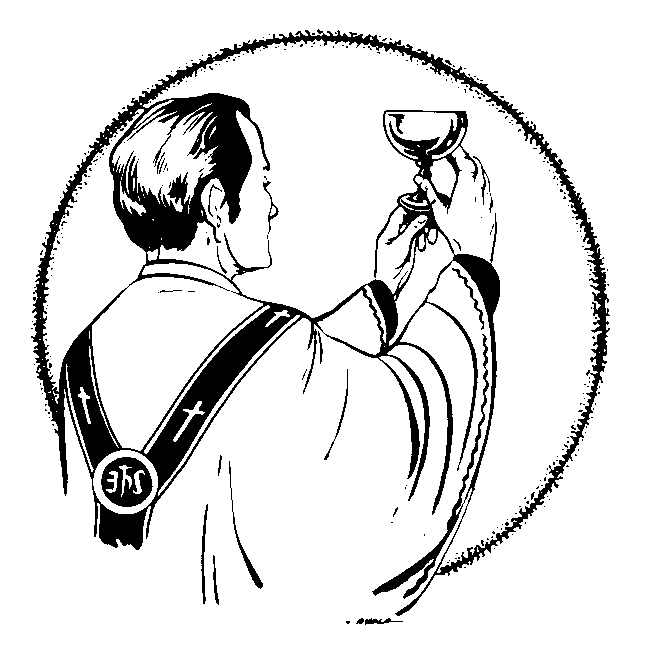 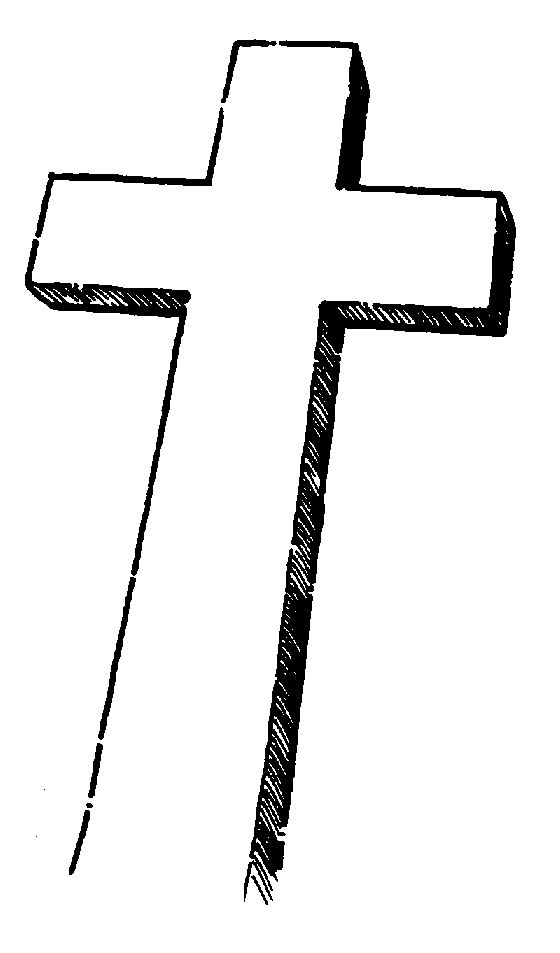 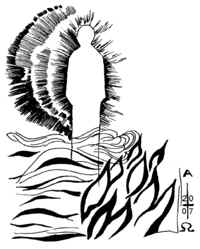 ZMARTWYCHWSTANIE PAŃSKIE 16.04.2017R.               6:30  Procesja rezurekcyjna i Msza Święta w Dziwnówku              12:30 Msza ŚwiętaPONIEDZIAŁEK WIELKANOCNY 17.04.2017R.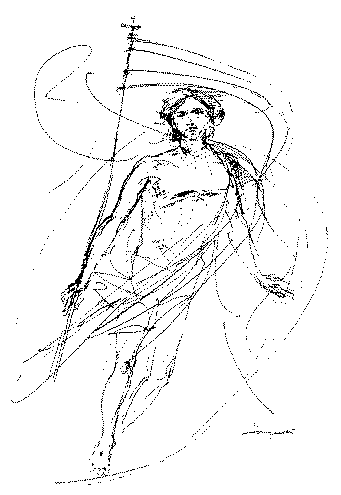                    12:30 Msza Święta